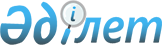 О присвоении наименований и переименовании некоторых составных частей города КызылордаСовместные постановление акимата Кызылординской области от 17 марта 2021 года № 239 и решение Кызылординского областного маслихата от 17 марта 2021 года № 17. Зарегистрировано Департаментом юстиции Кызылординской области 19 марта 2021 года № 8208
      В соответствии с подпунктом 4-1) статьи 11 Закона Республики Казахстан от 8 декабря 1993 года "Об административно-территориальном устройстве Республики Казахстан" и заключением Республиканской ономастической комиссии при Правительстве Республики Казахстан от 3 февраля 2021 года акимат Кызылординской области ПОСТАНОВЛЯЕТ и Кызылординский областной маслихат РЕШИЛ:
      1. Переименовать следующие составные части города Кызылорды: 
      1) улицу Ақтөбе-1 – именем "Әбсаттар Жұмадуллаев";
      2) улицу Ақтөбе-3 – именем "Нұрмағанбет Әбдреев";
      3) улицу Болашақ – именем "Өтетілеу би";
      4) улицу Елизавета Чайкина – именем "Асан Қоразбаев";
      5) улицу Каспий – именем "Қаһарман Бабағұлов";
      6) улицу Қаратоғай – именем "Берке хан";
      7) улицу Мұнайшы – именем "Батыр хан Қайыпұлы";
      8) улицу Саяхат-1 – именем "Иманғали Сеитов";
      9) улицу Саяхат-5 – именем "Базарбек Қашқынбаев";
      10) улицу Саяхат-6 – именем "Әбдікәрім Тәжмағамбетов";
      11) улицу Саяхат-8 – именем "Шәріпбай Әлназаров";
      12) улицу Саяхат-9 – именем "Бибажар Қалымбетова";
      13) улицу Саяхат-18 – именем "Меңей батыр";
      14) улицу Саяхат-20 – именем "Оспан Оразов";
      15) улицу Саяхат-21 – именем "Хамит Әбенов";
      16) улицу Саяхат-22 – именем "Серік Шотықов"; 
      17) улицу Саяхат-24 – именем "Мәмбет Аталық";
      18) улицу Саяхат-25 – именем "Тәтімбет Бұлғақұлы";
      19) улицу Саяхат-38 – именем "Арыстанбай батыр";
      20) улицу Сәулет-5 – именем "Әбжан Айсауытов";
      21) улицу Сәулет-6 – именем "Ұзақбай Құлымбетов";
      22) улицу Сәулет-7 – именем "Серғазы Опалқожаев";
      23) улицу Сәулет-12 – именем "Жеңіс Өтемісов";
      24) улицу Сәулет-14 – именем "Бекдулла Есенов";
      25) улицу Сәулет-19 – именем "Өтежан Жақсыбаев";
      26) улицу Сәулет-30 – именем "Сахитжан Бермағамбетов";
      27) улицу Сәулет-31 – именем "Бекен Мусаев";
      28) улицу Әбу Насыр әл-Фараби-13 – именем "Төлепберген Тобағабыл";
      29) улицу Тараз – именем "Әбдуали Спанов";
      30) улицу Тарас Шевченко – именем "Үрмәш Түктібаев";
      31) улицу Шиелі – именем "Бақыт Мыханов";
      32) переулок Иван Панфилов – именем "Сақып Оңғарбайұлы";
      33) переулок Қызылжар – именем "Дәмеш Жүргенова";
      34) переулок Сыр сұлуы-1 – именем "Шайтұрсын Әбдібаев";
      35) переулок Сыр сұлуы – именем "Омар Тойымбетов";
      36) переулок Сұлтанмахмұт Торайғыров-2 – именем "Сәмет Балғожаев";
      37) переулок Шымбай – именем "Адам Мекебаев";
      38) переулок Санжар Асфендияров – именем "Жақып Қылауыз";
      39) улицу "Саяхат-11" – наименованием "Қазақ радиосы".
      2. Присвоить наименования следующим безымянным составным частям города Кызылорды:
      1) безымянному проспекту на Левом берегу, начинающегося от нового моста - имя "Абылай хан";
      2) безымянной улице на Левом берегу, на которой находится "Музей истории города Кызылорды" - имя "Ғафур Мұхамеджанов";
      3) безымянной улице в микрорайоне "Бәйтерек" - имя "Пірәлі би";
      4) безымянной трассе, находящейся параллельно микрорайону "Бәйтерек" - имя "Сыздық Кенесарыұлы";
      5) безымянной трассе, находящейся между микрорайоном "Саяхат" и поселком Белколь – имя "Келменбет батыр".
      3. Настоящее совместное постановление и решение вводятся в действие со дня первого официального опубликования.
					© 2012. РГП на ПХВ «Институт законодательства и правовой информации Республики Казахстан» Министерства юстиции Республики Казахстан
				
      Аким Кызылординской области 

Г. Абдыкаликова

      Председатель очередной 2 сессии
Кызылординского областного маслихата

Н. Амитов

      Секретарь Кызылординского
областного маслихата

Н. Байкадамов
